7/28西院杯の案内※前回エントリーチーム落選者には、優先枠を設けております。申込み日時期間を4/1　19：00より4/5　19：00厳選なる抽選でエントリーチームを選定しHPにて発表致します。下記ＱＲコードからエントリーをお願いいたします。必ず各欄の記入をお願い致します。注)　名前未記入はランク記載して下さい　　　　　メンバー変更は，同じランク又は以下の方に限ります。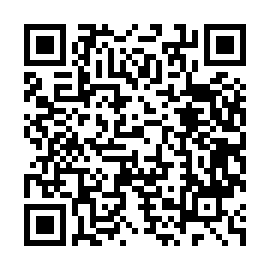 